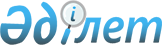 "О бюджете сельского округа Мергенсай на 2024-2026 годы"Решение Аральского районного маслихата Кызылординской области от 26 декабря 2023 года № 161
      В соответствии с пунктом 2 статьи 75 Кодекса Республики Казахстан "Бюджетный кодекс Республики Казахстан", пунктом 2-7 статьи 6 Закона Республики Казахстан "О местном государственном управлении и самоуправлении в Республики Казахстан" Аральский районный маслихат РЕШИЛ:
      "1. Утвердить бюджет сельского округа Мергенсай на 2024-2026 годы согласно приложениям 1, 2, 3, в том числе на 2024 год в следующих объемах:
      1)доходы – 64 050 тысяч тенге;
      налоговые поступления – 4 418 тысяч тенге;
      неналоговые поступления – 0;
      поступления трансфертов – 59 632 тысяч тенге;
      2) затраты – 64 050 тысяч тенге;
      3) чистое бюджетное кредитование – 0;
      бюджетные кредиты – 0;
      погашение бюджетных кредитов – 0;
      4) сальдо по операциям с финансовыми активами – 0;
      приобретение финансовых активов – 0;
      поступления от продажи финансовых активов государства-0;
      5) дефицит (профицит) бюджета – 0;
      6) финансирование дефицита (использование профицита) – 0;
      поступление займов – 0;
      погашение займов – 0;
      используемые остатки бюджетных средств – 0.".
      2. Утвердить перечень бюджетных программ, не подлежащих секвестру в процессе исполнения бюджета сельского округа Мергенсай на 2024 год согласно приложения 4.
      3. Настоящее решение вводится в действие с 1 января 2024 года и подлежит официальному опубликованию. Бюджет сельского округа Мергенсай на 2024 год Бюджет сельского округа Мергенсай на 2025 год Бюджет сельского округа Мергенсай на 2026 год Перечень бюджетных программ, не подлежащих секвестру в процессе исполнения бюджета сельского округа Мергенсай на 2024 год
					© 2012. РГП на ПХВ «Институт законодательства и правовой информации Республики Казахстан» Министерства юстиции Республики Казахстан
				
      Председатель Аральского районного маслихата 

Б. Турахметов
Приложение 1 к решению
Аральского районного маслихата
от "26" декабря 2023 года № 161
Категория 
Категория 
Категория 
Категория 
Сумма на
2024 год
тысяч тенге
Класс 
Класс 
Класс 
Сумма на
2024 год
тысяч тенге
Подкласс
Подкласс
Сумма на
2024 год
тысяч тенге
Наименование 
Сумма на
2024 год
тысяч тенге
1
2
3
4
5
1. Доходы
64 050
1
Налоговые поступления
4 418
01
Подоходный налог
562
2
Индивидуальный подоходный налог
562
04
Hалоги на собственность
3 841
1
Hалоги на имущество
50
3
Земельный налог
11
4
Налог на транспортные средства
3 761
5
Единый земельный налог
19
05
Внутренние налоги на товары, работы и услуги
15
4
 Сборы за ведение предпринимательской и профессиональной деятельности
15
4
Поступления трансфертов
59 632
02
Трансферты из вышестоящих органов государственного управления
59 632
3
Трансферты из бюджета района (города областного значения) 
59 632
Функциональная группа
Функциональная группа
Функциональная группа
Функциональная группа
Сумма на 
2024 год
Администратор бюджетных программ
Администратор бюджетных программ
Администратор бюджетных программ
Сумма на 
2024 год
Программа
Программа
Сумма на 
2024 год
Наименование
Сумма на 
2024 год
2. Расходы
64 050
01
Государственные услуги общего характера
38 820
124
Аппарат акима города районного значения, села, поселка, сельского округа
38 820
001
Услуги по обеспечению деятельности акима города районного значения, села, поселка, сельского округа
38 820
05
Здравоохранение
148
124
Аппарат акима района в городе, города районного значения, поселка, села, сельского округа
148
002
Организация в экстренных случаях доставки тяжелобольных людей до ближайшей организации здравоохранения, оказывающей врачебную помощь
148
07
Жилищно-коммунальное хозяйство
5 539
124
Аппарат акима города районного значения, села, поселка, сельского округа
5 539
008
Освещение улиц населенных пунктов
266
009
Обеспечение санитарии населенных пунктов
273
011
Благоустройство и озеленение населенных пунктов
5000
08
Культура, спорт, туризм и информационное пространство
19 543
124
Аппарат акима города районного значения, села, поселка, сельского округа
19 543
006
Поддержка культурно-досуговой работы на местном уровне
19 543
3.Чистое бюджетное кредитование
0
Бюджетные кредиты
0
5
Погашение бюджетных кредитов
0
4. Сальдо по операциям с финансовыми активами
0
Приобретение финансовых активов
0
5. Дефицит (профицит) бюджета
0
6. Финансирование дефицита (использование профицита) бюджета
0
 поступления займов
 погашение займов
8
Используемые остатки бюджетных средств
1
Свободные остатки бюджетных средств
01
Свободные остатки бюджетных средств
2
Остатки бюджетных средств на конец отчетного периода
01
Остатки бюджетных средств на конец отчетного периодаПриложение 2 к решению
Аральского районного маслихата
от "26" декабря 2023 года № 161
Категория 
Категория 
Категория 
Категория 
Сумма на
2025 год
тысяч тенге
Класс 
Класс 
Класс 
Сумма на
2025 год
тысяч тенге
Подкласс
Подкласс
Сумма на
2025 год
тысяч тенге
Наименование 
Сумма на
2025 год
тысяч тенге
1
2
3
4
5
1. Доходы
64 445
1
Налоговые поступления
4 483
01
Подоходный налог
570
2
Индивидуальный подоходный налог
570
04
Hалоги на собственность
3 898
1
Hалоги на имущество
51
3
Земельный налог
11
4
Налог на транспортные средства
3 817
5
Единый земельный налог
19
05
Внутренние налоги на товары, работы и услуги
15
4
 Сборы за ведение предпринимательской и профессиональной деятельности
15
4
Поступления трансфертов
59 962
02
Трансферты из вышестоящих органов государственного управления
59 962
3
Трансферты из бюджета района (города областного значения) 
59 962
Функциональная группа
Функциональная группа
Функциональная группа
Функциональная группа
Сумма на 
2025 год
Администратор бюджетных программ
Администратор бюджетных программ
Администратор бюджетных программ
Сумма на 
2025 год
Программа
Программа
Сумма на 
2025 год
Наименование
Сумма на 
2025 год
2. Расходы
64 445
01
Государственные услуги общего характера
40 974
124
Аппарат акима города районного значения, села, поселка, сельского округа
40 974
001
Услуги по обеспечению деятельности акима города районного значения, села, поселка, сельского округа
40 974
05
Здравоохранение
153
124
Аппарат акима района в городе, города районного значения, поселка, села, сельского округа
153
002
Организация в экстренных случаях доставки тяжелобольных людей до ближайшей организации здравоохранения, оказывающей врачебную помощь
153
07
Жилищно-коммунальное хозяйство
558
124
Аппарат акима города районного значения, села, поселка, сельского округа
558
008
Освещение улиц населенных пунктов
275
009
Обеспечение санитарии населенных пунктов
283
08
Культура, спорт, туризм и информационное пространство
22 760
124
Аппарат акима города районного значения, села, поселка, сельского округа
22 760
006
Поддержка культурно-досуговой работы на местном уровне
22 760
3.Чистое бюджетное кредитование
0
Бюджетные кредиты
0
5
Погашение бюджетных кредитов
0
4. Сальдо по операциям с финансовыми активами
0
Приобретение финансовых активов
0
5. Дефицит (профицит) бюджета
0
6. Финансирование дефицита (использование профицита) бюджета
0
 поступления займов
 погашение займов
8
Используемые остатки бюджетных средств
1
Свободные остатки бюджетных средств
01
Свободные остатки бюджетных средств
2
Остатки бюджетных средств на конец отчетного периода
01
Остатки бюджетных средств на конец отчетного периодаПриложение 3 к решению
Аральского районного маслихата
от "26" декабря 2023 года № 161
Категория 
Категория 
Категория 
Категория 
Сумма на
2026 год
тысяч тенге
Класс 
Класс 
Класс 
Сумма на
2026 год
тысяч тенге
Подкласс
Подкласс
Сумма на
2026 год
тысяч тенге
Наименование 
Сумма на
2026 год
тысяч тенге
1
2
3
4
5
1. Доходы
64 445
1
Налоговые поступления
4 483
01
Подоходный налог
570
2
Индивидуальный подоходный налог
570
04
Hалоги на собственность
3 898
1
Hалоги на имущество
51
3
Земельный налог
11
4
Налог на транспортные средства
3 817
5
Единый земельный налог
19
05
Внутренние налоги на товары, работы и услуги
15
4
 Сборы за ведение предпринимательской и профессиональной деятельности
15
4
Поступления трансфертов
59 962
02
Трансферты из вышестоящих органов государственного управления
59 962
3
Трансферты из бюджета района (города областного значения) 
59 962
Функциональная группа
Функциональная группа
Функциональная группа
Функциональная группа
Сумма на 
2026 год
Администратор бюджетных программ
Администратор бюджетных программ
Администратор бюджетных программ
Сумма на 
2026 год
Программа
Программа
Сумма на 
2026 год
Наименование
Сумма на 
2026 год
2. Расходы
64 445
01
Государственные услуги общего характера
40 974
124
Аппарат акима города районного значения, села, поселка, сельского округа
40 974
001
Услуги по обеспечению деятельности акима города районного значения, села, поселка, сельского округа
40 974
05
Здравоохранение
153
124
Аппарат акима района в городе, города районного значения, поселка, села, сельского округа
153
002
Организация в экстренных случаях доставки тяжелобольных людей до ближайшей организации здравоохранения, оказывающей врачебную помощь
153
07
Жилищно-коммунальное хозяйство
558
124
Аппарат акима города районного значения, села, поселка, сельского округа
558
008
Освещение улиц населенных пунктов
275
009
Обеспечение санитарии населенных пунктов
283
08
Культура, спорт, туризм и информационное пространство
22 760
124
Аппарат акима города районного значения, села, поселка, сельского округа
22 760
006
Поддержка культурно-досуговой работы на местном уровне
22 760
3.Чистое бюджетное кредитование
0
Бюджетные кредиты
0
5
Погашение бюджетных кредитов
0
4. Сальдо по операциям с финансовыми активами
0
Приобретение финансовых активов
0
5. Дефицит (профицит) бюджета
0
6. Финансирование дефицита (использование профицита) бюджета
0
 поступления займов
 погашение займов
8
Используемые остатки бюджетных средств
1
Свободные остатки бюджетных средств
01
Свободные остатки бюджетных средств
2
Остатки бюджетных средств на конец отчетного периода
01
Остатки бюджетных средств на конец отчетного периодаПриложение 4 к решению
Аральского районного маслихата
от "26" декабря 2023 года № 161
№
Наименование
Здравоохранение
Организация в экстренных случаях доставки тяжелобольных людей до ближайшей организации здравоохранения, оказывающей врачебную помощь